Voorblad Deel I. Administratieve gegevens Overzichtsblad met identiteit en administratieve gegevens.Overzichtsblad van de contacten Stand van zaken procedureMedisch luikOverzichtsblad met identiteit en administratieve gegevens2. Overzichtsblad van de contacten 3. Stand van zaken procedure  4. Medisch luikDeel II. Belangrijke pedagogische informatie voor de Time OutVoor jongere: De fiche kan je bezorgen aan Karl De Winne beleidsmedewerker NBMV bij Fedasil:Karl.dewinne@fedasil.be TER INFO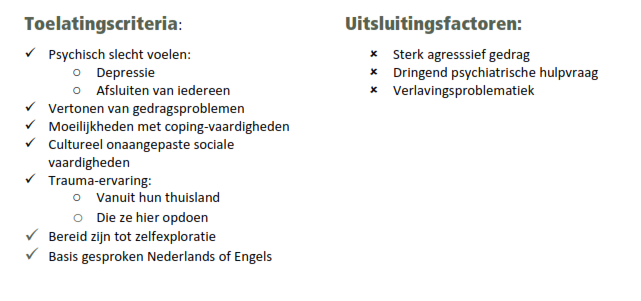 fotoNaam van de jongere : Naam van de opvangstructuur : Contactpersoon (voor aanmelding en voor praktische organisatie) + e-mailadres en telefoonnummer: Bereikbaarheid IB voor en na de tocht:Datum IN huidige structuur :NaamVoornaamAanspreeknaam Alias Geslacht OV-nummerRijksregisternrGSM-nummer (mits toestemming)Land van herkomstEtnie / nationaliteit Burgerlijke stand Godsdienst/overtuiging EetgewoonteGeboren opMoedertaalContacttaalPersoonlijke kenmerken (voor verdwijningfiche)LengteKleur en lengte van de harenKleur van de ogenTattoo’s of piercingsLittekensFysieke beperkingenVoorkomen (mager, normaal, sterk, etc.)Voogd Voogd Naam / voornaamTel. / GSMMailAdresFaxDatum toewijzingRecentste afspraak Datum + onderwerp gesprek  …/…/…Nr VoogdijAdvocaat Advocaat Naam / voornaamTel. / GSM MailAdresFaxSchool School School Naam schoolNaam schoolAdres schoolAdres schoolRichting Richting Contact persoonContact persoonDatum inschrijvingDatum inschrijvingTel.Tel.MailMailFaxFaxFamilie (in land van herkomst of elders)/Privé-personen  Familie (in land van herkomst of elders)/Privé-personen  Familie (in land van herkomst of elders)/Privé-personen  Familie (in land van herkomst of elders)/Privé-personen  Naam / voornaamTel. / GSM MailAdresFaxVerwantschapWil hij/haar hen contacteren ?Andere contactenAndere contactenNaam / voornaamTel. / GSMMailAdresFaxLink met de jongere + leeftijdMedicatie (gelieve voldoende medicatie mee te geven, indien mogelijk voor de hele periode van Time Out)Specifieke medische problemen die moeten opgevolgd wordenGegevens medische dienstAanmeldingsreden – vraag tot time-outWat verwacht de begeleiding van deze tocht?Is er ontstane emotionele, relationele of materiële schade?Wat spreekt je aan om mee op tocht te gaan (ervaring, interesse, sport)? Wat moet een tochtbegeleider van jou weten om goed met jou op tocht te gaan?Wat verwacht je van deze tocht?Specifieke aandachtspuntenPsychiatrische problematiekFysieke beperkingenMentale beperkingenDruggebruikExtra contextuele informatie